Conducir a la defensiva significamantenerse alerta ante posibles riesgos en el camino.mantener una distancia adecuada con los demás vehículos.anticiparse a los errores de otros conductores.todas las anteriores.Los conductores defensivos deben practicarmultitareas.observación y precaución.conducir muy lento.ir a rebufo.Observar el tráfico ___________________ cruzado antes de entrar en una intersección.viniendo de la izquierdaa la derechaentrando hacia usteden todas las direccionesNo este tras el volante si estacansado.alerta.preparado.con el cinturón abrochado.No se quede atorado en el tráfico de forma que limite sus posibilidades de reacción rápida si ocurriera algo inesperado en el camino.VerdaderoFalsoConducir a la defensiva significamantenerse alerta ante posibles riesgos en el camino.mantener una distancia adecuada con los demás vehículos.anticiparse a los errores de otros conductores.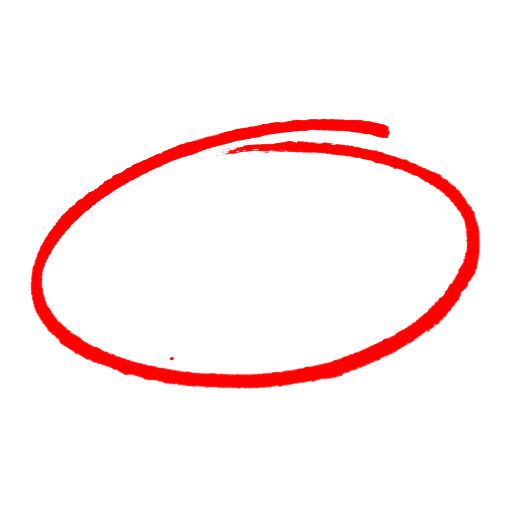 todas las anteriores.Los conductores defensivos deben practicarmultitareas.observación y precaución.conducir muy lento.ir a rebufo.Observar el tráfico ___________________ cruzado antes de entrar en una intersección.viniendo de la izquierdaa la derechaentrando hacia usteden todas las direccionesNo este tras el volante si estacansado.alerta.preparado.con el cinturón abrochado.No se quede atorado en el tráfico de forma que limite sus posibilidades de reacción rápida si ocurriera algo inesperado en el camino.VerdaderoFalsoSAFETY MEETING QUIZPRUEBA DE REUNIÓN DE SEGURIDADSAFETY MEETING QUIZPRUEBA DE REUNIÓN DE SEGURIDAD